УКРАЇНАВИЖНИЦЬКА РАЙОННА ДЕРЖАВНА АДМІНІСТРАЦІЯ     ВІДДІЛ ОСВІТИНАКАЗ“27” квітня 2020р.                                                                              №109Про звільнення від проходження державної підсумкової атестації учнів, які завершують здобуття початкової та базової загальної середньої освіти, у 2019/2020 навчальному році          Відповідно до статті 17 Закону України «Про повну загальну середню освіту», пункту 1 розпорядження Кабінету Міністрів України «Про переведення єдиної державної системи цивільного захисту у режим надзвичайної ситуації» від 25 березня 2020 року №338-р, пункту 3 розділу 1, пункту 6 розділу 4 Порядку проведення державної підсумкової атестації, затвердженого наказом Міністерства освіти і науки України від 07 грудня 2018 року №1369, зареєстрованого в Міністерстві юстиції України 02 січня 2019 року за №8/32979, наказу Міністерства освіти і науки України від 30.03.2020 № 463 «Про звільнення від проходження державної підсумкової атестації учнів, які завершують здобуття початкової та базової загальної середньої освіти, у 2019/2020 навчальному році», наказу Департаменту освіти і науки обласної державної адміністрації від 23.04.2020 року №156 та з метою організованого завершення 2019/2020 навчального року. НАКАЗУЮ:Звільнити у 2019/2020 навчальному році від проходження підсумкової державної атестації учнів, які завершують здобуття початкової та базової загальної середньої освіти.Наказ розмістити на сайтах відділу освіти райдержадміністрації та закладах загальної середньої освіти .3.Контроль за виконанням наказу покласти на головного спеціаліста відділу освіти райдержадміністрації Гринчук Г.І.Начальник відділу освіти райдержадміністрації               Михайло АНДРИЧГанна ГРИНЧУК,2-27-25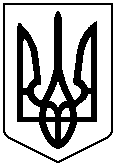 